   قسم اللغة العربية يقيم ثالث جلساته العلمية بعنوان "(أثر الإعراب في توجيه المعنى القرآني) " إكمالاً لسلسلة الدورات العلمية المقامة من قبل قسم اللغة العربية بالتنسيق مع وحدة الأنشطة الطلابية والتي تقام كل أسبوعين وتخص اللغة العربية بمختلف فنونها وآدابها أقام قسم اللغة العربية  ثالث الجلسات مع سعادة الدكتور سامح الصباغ تحت عنوان (أثر الإعراب في توجيه المعنى القرآني) , في مقر قسم اللغة العربية في الحرم الجامعي يوم الأربعاء الموافق 4/2/1436 هـ , وقد تحدث فيها عن الأثر الكبير للإعراب وكيف أنه يدلنا على بعض معاني القرآن الخفية والتي لا تُفهم إلا بتوجيه الإعراب .وفي نهاية هذه الجلسة أتاح سعادته المجال للأسئلة وأجاب عنها , وشكر الحضور على حضورهم وتفاعلهم وأثنى على كل من شارك في التنسيق لهذه الجلسة .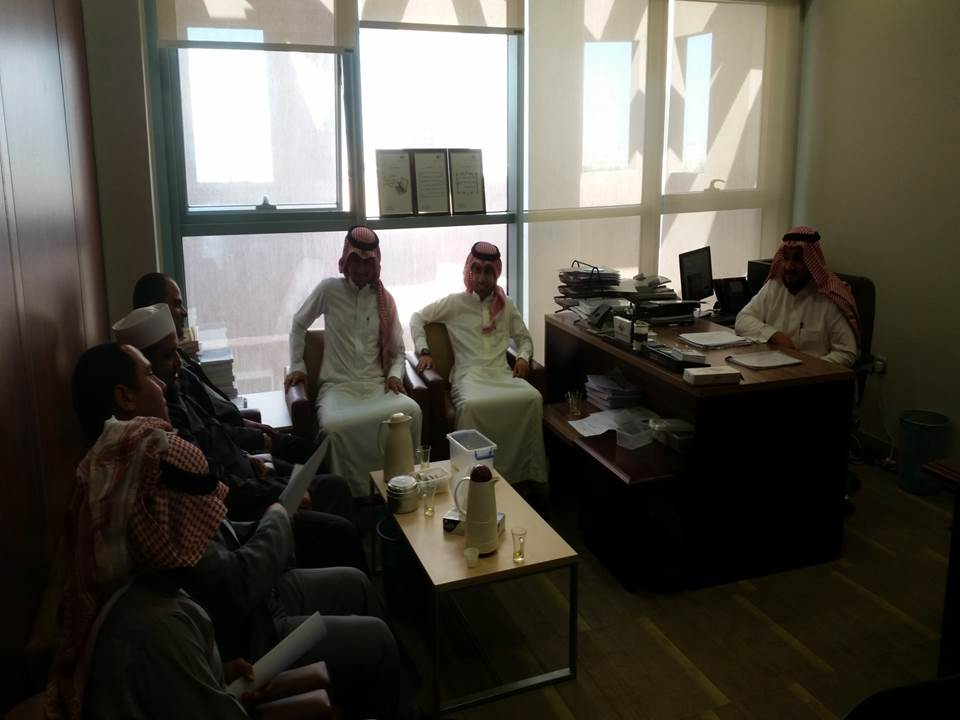 